Publicado en Alicante  el 29/05/2020 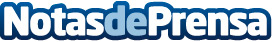 La importancia de actualizar las persianas del hogar en verano según la empresa de Ariel CrespoLa época de verano es unos de los periodos del año más importantes para tener unas persianas que funcionen a la perfección. En España es costumbre proteger y cuidar el hogar de la luz exterior con persianas, sin embargo, estas con el paso se deterioran, por lo que es conveniente realizar cambios y actualizar las persianas, para contar con la mayor protección para la viviendaDatos de contacto:Anuubis SolutionsRedacción y publicación.966 312 249Nota de prensa publicada en: https://www.notasdeprensa.es/la-importancia-de-actualizar-las-persianas-del Categorias: Bricolaje Valencia Jardín/Terraza http://www.notasdeprensa.es